Дано: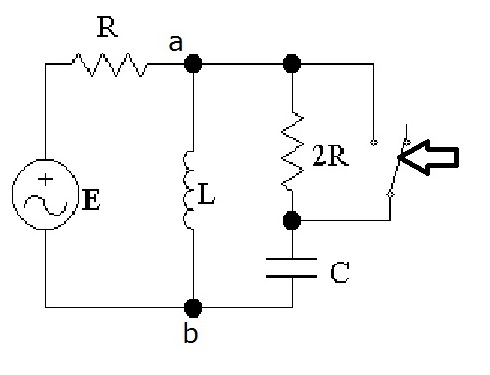 =60°R=5 OМL=5·10-3Гн  С=(1/36)·10-3 ФU(t)=100 sin (1000t +)E=100e-j60